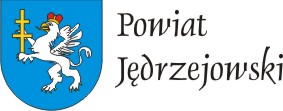 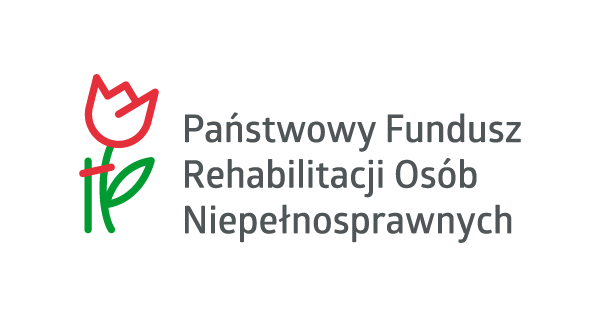         Wypełnia Realizator programu			     program finansowany ze środków PFRONWNIOSEK „O” – część A (wypełnia Wnioskodawca na rzecz podopiecznego)o dofinansowanie ze środków PFRON w ramach pilotażowego programu „Aktywny samorząd”We wniosku należy wypełnić wszystkie pola i rubryki, ewentualnie wpisać ”nie dotyczy”. W przypadku, gdy w formularzu wniosku przewidziano zbyt mało miejsca, należy w odpowiedniej rubryce wpisać „W załączeniu – załącznik nr ..”, czytelnie i jednoznacznie przypisując numery załączników do rubryk formularza, których dotyczą. Załączniki powinny zostać sporządzone w układzie przewidzianym dla odpowiednich rubryk formularza.  (należy zaznaczyć właściwy obszar przez zakreślenie pola )1. Informacje o Wnioskodawcy i dziecku/podopiecznym (prawnie) należy wypełnić wszystkie pola                                                                                                                                                                              STRONA 2STRONA 32. Informacje o korzystaniu ze środków PFRON                                                                                                                                                                                                                                                                                                                                                                                                                                          STRONA 43. INFORMACJE NIEZBĘDNE DO OCENY MERYTORYCZNEJ WNIOSKU UWAGA! Są to informacje mogące decydować o kolejności realizacji wniosków, dlatego prosimy o wyczerpujące informacje i odpowiedzi na poniższe pytania i zagadnienia. W miarę możliwości wykazania, każdą podaną informację należy udokumentować (np. fakt występowania innej osoby niepełnosprawnej w gospodarstwie domowym Wnioskodawcy należy potwierdzić kserokopią stosownego orzeczenia tej osoby) w formie załącznika do wniosku. W przeciwnym razie, informacja może zostać nieuwzględniona w ocenie wniosku. Wnioskodawca, który ubiega się o ponowne udzielenie pomocy ze środków PFRON na ten sam cel jest zobowiązany wykazać we wniosku (poniższy pkt 1) istotne przesłanki wskazujące na potrzebę powtórnego/kolejnego dofinansowania ze środków PFRON.  Obszar A – Zadanie nr 1  Obszar B – Zadanie nr 1pomoc w zakupie i montażu oprzyrządowania do posiadanego samochodu-pomoc w zakupie sprzętu elektronicznego lub jego elementów oraz oprogramowania Obszar B – Zadanie nr 2  Obszar C – Zadanie nr 2dofinasowanie szkoleń w zakresie obsługi nabytego w ramach programu sprzętu elektronicznego  i oprogramowaniapomoc w utrzymaniu sprawności technicznej posiadanego wózka inwalidzkiego o napędzie elektrycznymDANE PERSONALNE DOTYCZĄCE WNIOSKODAWCYDANE PERSONALNE DOTYCZĄCE WNIOSKODAWCYDANE PERSONALNE DOTYCZĄCE WNIOSKODAWCY rodzic dziecka        opiekun prawny dziecka/podopiecznego Imię...................................................Nazwisko............................................................. Data urodzenia ....................r.  Dowód osobisty seria .......... numer .................... wydany w dniu..........................r.  ważny       przez...................................................................................PESEL                                          Płeć:    kobieta      mężczyzna                                         Stan cywilny:  wolna/y    zamężna/żonaty      rodzic dziecka        opiekun prawny dziecka/podopiecznego Imię...................................................Nazwisko............................................................. Data urodzenia ....................r.  Dowód osobisty seria .......... numer .................... wydany w dniu..........................r.  ważny       przez...................................................................................PESEL                                          Płeć:    kobieta      mężczyzna                                         Stan cywilny:  wolna/y    zamężna/żonaty      rodzic dziecka        opiekun prawny dziecka/podopiecznego Imię...................................................Nazwisko............................................................. Data urodzenia ....................r.  Dowód osobisty seria .......... numer .................... wydany w dniu..........................r.  ważny       przez...................................................................................PESEL                                          Płeć:    kobieta      mężczyzna                                         Stan cywilny:  wolna/y    zamężna/żonaty     MIEJSCE ZAMIESZKANIA (ADRES) - pobyt stały
miejscowość, w której wnioskodawca przebywa z zamiarem stałego pobytu, będąca ośrodkiem życia codziennego wnioskodawcy, w którym skoncentrowane są jego plany życiowe (cechy ośrodka osobistych i majątkowych interesów); o miejscu zamieszkania nie decyduje jedynie fakt przebywania w określonym mieście, ale również zamiar stałego pobytu i chęć skoncentrowania swoich interesów życiowych w danym miejscu; można mieć tylko jedno miejsce zamieszkania  (art. 25 KC)  Kod pocztowy   -    .................................................                                                                                                                                (poczta) Miejscowość .................................................................................. Ulica .............................................................................................. Nr domu ............. nr lok. ......... Powiat .......................................... Województwo ................................................................................     miasto do 5 tys. mieszkańców        inne miasto      wieś                      MIEJSCE ZAMIESZKANIA (ADRES) - pobyt stały
miejscowość, w której wnioskodawca przebywa z zamiarem stałego pobytu, będąca ośrodkiem życia codziennego wnioskodawcy, w którym skoncentrowane są jego plany życiowe (cechy ośrodka osobistych i majątkowych interesów); o miejscu zamieszkania nie decyduje jedynie fakt przebywania w określonym mieście, ale również zamiar stałego pobytu i chęć skoncentrowania swoich interesów życiowych w danym miejscu; można mieć tylko jedno miejsce zamieszkania  (art. 25 KC)  Kod pocztowy   -    .................................................                                                                                                                                (poczta) Miejscowość .................................................................................. Ulica .............................................................................................. Nr domu ............. nr lok. ......... Powiat .......................................... Województwo ................................................................................     miasto do 5 tys. mieszkańców        inne miasto      wieś                      ADRES ZAMELDOWANIA(należy wpisać, gdy jest inny niż adres zamieszkania)Kod pocztowy   -   ..............................                                                                                                     (poczta)Miejscowość ............................................................ulica ..........................................................................Nr domu ............................ Nr lok. ..........................Województwo ...........................................................Kontakt telefoniczny: nr kier. ..........nr telefonu ............................./nr tel. komórkowego:.....................................................e’mail (o ile dotyczy): .........................................................................................................................................................Kontakt telefoniczny: nr kier. ..........nr telefonu ............................./nr tel. komórkowego:.....................................................e’mail (o ile dotyczy): .........................................................................................................................................................Kontakt telefoniczny: nr kier. ..........nr telefonu ............................./nr tel. komórkowego:.....................................................e’mail (o ile dotyczy): .........................................................................................................................................................Adres korespondencyjny: (jeśli jest inny od adresu zamieszkania) Adres korespondencyjny: (jeśli jest inny od adresu zamieszkania) Adres korespondencyjny: (jeśli jest inny od adresu zamieszkania) Źródło informacji o możliwości uzyskania dofinansowania w ramach programu - firma handlowa    - media    - PCPR    - PFRON      - inne, jakie: - firma handlowa    - media    - PCPR    - PFRON      - inne, jakie:DANE DOTYCZĄCE DZIECKA/PODOPIECZNEGO, zwanego dalej „podopiecznym”DANE DOTYCZĄCE DZIECKA/PODOPIECZNEGO, zwanego dalej „podopiecznym”DANE DOTYCZĄCE DZIECKA/PODOPIECZNEGO, zwanego dalej „podopiecznym”DANE DOTYCZĄCE DZIECKA/PODOPIECZNEGO, zwanego dalej „podopiecznym”DANE DOTYCZĄCE DZIECKA/PODOPIECZNEGO, zwanego dalej „podopiecznym”DANE DOTYCZĄCE DZIECKA/PODOPIECZNEGO, zwanego dalej „podopiecznym”DANE DOTYCZĄCE DZIECKA/PODOPIECZNEGO, zwanego dalej „podopiecznym”DANE DOTYCZĄCE DZIECKA/PODOPIECZNEGO, zwanego dalej „podopiecznym”DANE DOTYCZĄCE DZIECKA/PODOPIECZNEGO, zwanego dalej „podopiecznym”DANE DOTYCZĄCE DZIECKA/PODOPIECZNEGO, zwanego dalej „podopiecznym”DANE DOTYCZĄCE DZIECKA/PODOPIECZNEGO, zwanego dalej „podopiecznym”DANE DOTYCZĄCE DZIECKA/PODOPIECZNEGO, zwanego dalej „podopiecznym”DANE PERSONALNE Imię ....................................................................Nazwisko ............................................................Data urodzenia:.................................................r.PESEL           Pełnoletni:  tak           nie Płeć:           kobieta            mężczyznaDANE PERSONALNE Imię ....................................................................Nazwisko ............................................................Data urodzenia:.................................................r.PESEL           Pełnoletni:  tak           nie Płeć:           kobieta            mężczyznaDANE PERSONALNE Imię ....................................................................Nazwisko ............................................................Data urodzenia:.................................................r.PESEL           Pełnoletni:  tak           nie Płeć:           kobieta            mężczyznaDANE PERSONALNE Imię ....................................................................Nazwisko ............................................................Data urodzenia:.................................................r.PESEL           Pełnoletni:  tak           nie Płeć:           kobieta            mężczyznaDANE PERSONALNE Imię ....................................................................Nazwisko ............................................................Data urodzenia:.................................................r.PESEL           Pełnoletni:  tak           nie Płeć:           kobieta            mężczyznaMIEJSCE ZAMIESZKANIA (ADRES)
(jeśli inny niż Wnioskodawcy – pobyt stały)Kod pocztowy  -  ............................................                                                                                                                         (poczta)          Miejscowość .................................................................Ulica ............................................................................Nr domu ........................... Nr lok. ................................Powiat ..........................................................................Województwo ...............................................................   miasto do 5 tys. mieszkańców    inne miasto                 wieś           MIEJSCE ZAMIESZKANIA (ADRES)
(jeśli inny niż Wnioskodawcy – pobyt stały)Kod pocztowy  -  ............................................                                                                                                                         (poczta)          Miejscowość .................................................................Ulica ............................................................................Nr domu ........................... Nr lok. ................................Powiat ..........................................................................Województwo ...............................................................   miasto do 5 tys. mieszkańców    inne miasto                 wieś           MIEJSCE ZAMIESZKANIA (ADRES)
(jeśli inny niż Wnioskodawcy – pobyt stały)Kod pocztowy  -  ............................................                                                                                                                         (poczta)          Miejscowość .................................................................Ulica ............................................................................Nr domu ........................... Nr lok. ................................Powiat ..........................................................................Województwo ...............................................................   miasto do 5 tys. mieszkańców    inne miasto                 wieś           MIEJSCE ZAMIESZKANIA (ADRES)
(jeśli inny niż Wnioskodawcy – pobyt stały)Kod pocztowy  -  ............................................                                                                                                                         (poczta)          Miejscowość .................................................................Ulica ............................................................................Nr domu ........................... Nr lok. ................................Powiat ..........................................................................Województwo ...............................................................   miasto do 5 tys. mieszkańców    inne miasto                 wieś           MIEJSCE ZAMIESZKANIA (ADRES)
(jeśli inny niż Wnioskodawcy – pobyt stały)Kod pocztowy  -  ............................................                                                                                                                         (poczta)          Miejscowość .................................................................Ulica ............................................................................Nr domu ........................... Nr lok. ................................Powiat ..........................................................................Województwo ...............................................................   miasto do 5 tys. mieszkańców    inne miasto                 wieś           MIEJSCE ZAMIESZKANIA (ADRES)
(jeśli inny niż Wnioskodawcy – pobyt stały)Kod pocztowy  -  ............................................                                                                                                                         (poczta)          Miejscowość .................................................................Ulica ............................................................................Nr domu ........................... Nr lok. ................................Powiat ..........................................................................Województwo ...............................................................   miasto do 5 tys. mieszkańców    inne miasto                 wieś           MIEJSCE ZAMIESZKANIA (ADRES)
(jeśli inny niż Wnioskodawcy – pobyt stały)Kod pocztowy  -  ............................................                                                                                                                         (poczta)          Miejscowość .................................................................Ulica ............................................................................Nr domu ........................... Nr lok. ................................Powiat ..........................................................................Województwo ...............................................................   miasto do 5 tys. mieszkańców    inne miasto                 wieś           STAN PRAWNY DOT. NIEPEŁNOSPRAWNOŚCI PODOPIECZNEGOSTAN PRAWNY DOT. NIEPEŁNOSPRAWNOŚCI PODOPIECZNEGOSTAN PRAWNY DOT. NIEPEŁNOSPRAWNOŚCI PODOPIECZNEGOSTAN PRAWNY DOT. NIEPEŁNOSPRAWNOŚCI PODOPIECZNEGOSTAN PRAWNY DOT. NIEPEŁNOSPRAWNOŚCI PODOPIECZNEGOSTAN PRAWNY DOT. NIEPEŁNOSPRAWNOŚCI PODOPIECZNEGOSTAN PRAWNY DOT. NIEPEŁNOSPRAWNOŚCI PODOPIECZNEGOSTAN PRAWNY DOT. NIEPEŁNOSPRAWNOŚCI PODOPIECZNEGOSTAN PRAWNY DOT. NIEPEŁNOSPRAWNOŚCI PODOPIECZNEGOSTAN PRAWNY DOT. NIEPEŁNOSPRAWNOŚCI PODOPIECZNEGOSTAN PRAWNY DOT. NIEPEŁNOSPRAWNOŚCI PODOPIECZNEGOSTAN PRAWNY DOT. NIEPEŁNOSPRAWNOŚCI PODOPIECZNEGO całkowita niezdolność do pracy i do samodzielnej egzystencji lub całkowita niezdolność do samodzielnej egzystencji całkowita niezdolność do pracy i do samodzielnej egzystencji lub całkowita niezdolność do samodzielnej egzystencji całkowita niezdolność do pracy i do samodzielnej egzystencji lub całkowita niezdolność do samodzielnej egzystencji całkowita niezdolność do pracy i do samodzielnej egzystencji lub całkowita niezdolność do samodzielnej egzystencji całkowita niezdolność do pracy i do samodzielnej egzystencji lub całkowita niezdolność do samodzielnej egzystencji całkowita niezdolność do pracy i do samodzielnej egzystencji lub całkowita niezdolność do samodzielnej egzystencji znaczny stopień     znaczny stopień     znaczny stopień     znaczny stopień     I grupa inwalidzka I grupa inwalidzka całkowita niezdolność do pracy całkowita niezdolność do pracy całkowita niezdolność do pracy całkowita niezdolność do pracy całkowita niezdolność do pracy całkowita niezdolność do pracy umiarkowany stopień  umiarkowany stopień  umiarkowany stopień  umiarkowany stopień  II grupa inwalidzka II grupa inwalidzka częściowa niezdolność do pracy częściowa niezdolność do pracy częściowa niezdolność do pracy częściowa niezdolność do pracy częściowa niezdolność do pracy częściowa niezdolność do pracy lekki stopień     lekki stopień     lekki stopień     lekki stopień     III grupa inwalidzka III grupa inwalidzka orzeczenie o niepełnosprawności – w przypadku osób do 16 roku życia  orzeczenie o niepełnosprawności – w przypadku osób do 16 roku życia  orzeczenie o niepełnosprawności – w przypadku osób do 16 roku życia  orzeczenie o niepełnosprawności – w przypadku osób do 16 roku życia  orzeczenie o niepełnosprawności – w przypadku osób do 16 roku życia  orzeczenie o niepełnosprawności – w przypadku osób do 16 roku życia  orzeczenie o niepełnosprawności – w przypadku osób do 16 roku życia  orzeczenie o niepełnosprawności – w przypadku osób do 16 roku życia  orzeczenie o niepełnosprawności – w przypadku osób do 16 roku życia  orzeczenie o niepełnosprawności – w przypadku osób do 16 roku życia  orzeczenie o niepełnosprawności – w przypadku osób do 16 roku życia  orzeczenie o niepełnosprawności – w przypadku osób do 16 roku życia Orzeczenie dot. niepełnosprawności ważne jest:   okresowo do dnia: ..................................................    bezterminowoOrzeczenie dot. niepełnosprawności ważne jest:   okresowo do dnia: ..................................................    bezterminowoOrzeczenie dot. niepełnosprawności ważne jest:   okresowo do dnia: ..................................................    bezterminowoOrzeczenie dot. niepełnosprawności ważne jest:   okresowo do dnia: ..................................................    bezterminowoOrzeczenie dot. niepełnosprawności ważne jest:   okresowo do dnia: ..................................................    bezterminowoOrzeczenie dot. niepełnosprawności ważne jest:   okresowo do dnia: ..................................................    bezterminowoOrzeczenie dot. niepełnosprawności ważne jest:   okresowo do dnia: ..................................................    bezterminowoOrzeczenie dot. niepełnosprawności ważne jest:   okresowo do dnia: ..................................................    bezterminowoOrzeczenie dot. niepełnosprawności ważne jest:   okresowo do dnia: ..................................................    bezterminowoOrzeczenie dot. niepełnosprawności ważne jest:   okresowo do dnia: ..................................................    bezterminowoOrzeczenie dot. niepełnosprawności ważne jest:   okresowo do dnia: ..................................................    bezterminowoOrzeczenie dot. niepełnosprawności ważne jest:   okresowo do dnia: ..................................................    bezterminowoRODZAJ NIEPEŁNOSPRAWNOŚCI PODOPIECZNEGORODZAJ NIEPEŁNOSPRAWNOŚCI PODOPIECZNEGORODZAJ NIEPEŁNOSPRAWNOŚCI PODOPIECZNEGORODZAJ NIEPEŁNOSPRAWNOŚCI PODOPIECZNEGORODZAJ NIEPEŁNOSPRAWNOŚCI PODOPIECZNEGORODZAJ NIEPEŁNOSPRAWNOŚCI PODOPIECZNEGORODZAJ NIEPEŁNOSPRAWNOŚCI PODOPIECZNEGORODZAJ NIEPEŁNOSPRAWNOŚCI PODOPIECZNEGORODZAJ NIEPEŁNOSPRAWNOŚCI PODOPIECZNEGORODZAJ NIEPEŁNOSPRAWNOŚCI PODOPIECZNEGORODZAJ NIEPEŁNOSPRAWNOŚCI PODOPIECZNEGORODZAJ NIEPEŁNOSPRAWNOŚCI PODOPIECZNEGORODZAJ NIEPEŁNOSPRAWNOŚCI PODOPIECZNEGO NARZĄD RUCHU 05-R, w zakresie:  NARZĄD RUCHU 05-R, w zakresie:  NARZĄD RUCHU 05-R, w zakresie:  obu kończyn górnych                      jednej kończyny górnej obu kończyn górnych                      jednej kończyny górnej obu kończyn górnych                      jednej kończyny górnej obu kończyn górnych                      jednej kończyny górnej obu kończyn górnych                      jednej kończyny górnej obu kończyn górnych                      jednej kończyny górnej obu kończyn górnych                      jednej kończyny górnej obu kończyn górnych                      jednej kończyny górnej obu kończyn górnych                      jednej kończyny górnej obu kończyn górnych                      jednej kończyny górnej obu kończyn dolnych  obu kończyn dolnych  obu kończyn dolnych  jednej kończyny dolnej jednej kończyny dolnej jednej kończyny dolnej jednej kończyny dolnej jednej kończyny dolnej jednej kończyny dolnej  innym              innym              innym              innym            Podopieczny nie porusza się przy pomocy wózka inwalidzkiego:             Podopieczny porusza się samodzielnie przy pomocy wózka inwalidzkiego:          Podopieczny porusza się niesamodzielnie  przy pomocy wózka inwalidzkiego:  Podopieczny nie porusza się przy pomocy wózka inwalidzkiego:             Podopieczny porusza się samodzielnie przy pomocy wózka inwalidzkiego:          Podopieczny porusza się niesamodzielnie  przy pomocy wózka inwalidzkiego:  Podopieczny nie porusza się przy pomocy wózka inwalidzkiego:             Podopieczny porusza się samodzielnie przy pomocy wózka inwalidzkiego:          Podopieczny porusza się niesamodzielnie  przy pomocy wózka inwalidzkiego:  Podopieczny nie porusza się przy pomocy wózka inwalidzkiego:             Podopieczny porusza się samodzielnie przy pomocy wózka inwalidzkiego:          Podopieczny porusza się niesamodzielnie  przy pomocy wózka inwalidzkiego:  Podopieczny nie porusza się przy pomocy wózka inwalidzkiego:             Podopieczny porusza się samodzielnie przy pomocy wózka inwalidzkiego:          Podopieczny porusza się niesamodzielnie  przy pomocy wózka inwalidzkiego:  Podopieczny nie porusza się przy pomocy wózka inwalidzkiego:             Podopieczny porusza się samodzielnie przy pomocy wózka inwalidzkiego:          Podopieczny porusza się niesamodzielnie  przy pomocy wózka inwalidzkiego:  Podopieczny nie porusza się przy pomocy wózka inwalidzkiego:             Podopieczny porusza się samodzielnie przy pomocy wózka inwalidzkiego:          Podopieczny porusza się niesamodzielnie  przy pomocy wózka inwalidzkiego:  Podopieczny nie porusza się przy pomocy wózka inwalidzkiego:             Podopieczny porusza się samodzielnie przy pomocy wózka inwalidzkiego:          Podopieczny porusza się niesamodzielnie  przy pomocy wózka inwalidzkiego:  Podopieczny nie porusza się przy pomocy wózka inwalidzkiego:             Podopieczny porusza się samodzielnie przy pomocy wózka inwalidzkiego:          Podopieczny porusza się niesamodzielnie  przy pomocy wózka inwalidzkiego:  Podopieczny nie porusza się przy pomocy wózka inwalidzkiego:             Podopieczny porusza się samodzielnie przy pomocy wózka inwalidzkiego:          Podopieczny porusza się niesamodzielnie  przy pomocy wózka inwalidzkiego:  Podopieczny nie porusza się przy pomocy wózka inwalidzkiego:             Podopieczny porusza się samodzielnie przy pomocy wózka inwalidzkiego:          Podopieczny porusza się niesamodzielnie  przy pomocy wózka inwalidzkiego:  Podopieczny nie porusza się przy pomocy wózka inwalidzkiego:             Podopieczny porusza się samodzielnie przy pomocy wózka inwalidzkiego:          Podopieczny porusza się niesamodzielnie  przy pomocy wózka inwalidzkiego:  Podopieczny nie porusza się przy pomocy wózka inwalidzkiego:             Podopieczny porusza się samodzielnie przy pomocy wózka inwalidzkiego:          Podopieczny porusza się niesamodzielnie  przy pomocy wózka inwalidzkiego:   NARZĄD WZROKU 04-O  osoba niewidoma     
 osoba głuchoniewidoma   NARZĄD WZROKU 04-O  osoba niewidoma     
 osoba głuchoniewidoma  Lewe oko:Ostrość wzoru (w korekcji):..............................Zwężenie pola widzenia: ....................... stopniLewe oko:Ostrość wzoru (w korekcji):..............................Zwężenie pola widzenia: ....................... stopniLewe oko:Ostrość wzoru (w korekcji):..............................Zwężenie pola widzenia: ....................... stopniLewe oko:Ostrość wzoru (w korekcji):..............................Zwężenie pola widzenia: ....................... stopniLewe oko:Ostrość wzoru (w korekcji):..............................Zwężenie pola widzenia: ....................... stopniLewe oko:Ostrość wzoru (w korekcji):..............................Zwężenie pola widzenia: ....................... stopniPrawe oko:Ostrość wzoru (w korekcji):...................................Zwężenie pola widzenia: ............................ stopniPrawe oko:Ostrość wzoru (w korekcji):...................................Zwężenie pola widzenia: ............................ stopniPrawe oko:Ostrość wzoru (w korekcji):...................................Zwężenie pola widzenia: ............................ stopniPrawe oko:Ostrość wzoru (w korekcji):...................................Zwężenie pola widzenia: ............................ stopniPrawe oko:Ostrość wzoru (w korekcji):...................................Zwężenie pola widzenia: ............................ stopni INNE PRZYCZYNY niepełnosprawności wynikające z orzeczenia (proszę zaznaczyć właściwy kod/symbol ):  INNE PRZYCZYNY niepełnosprawności wynikające z orzeczenia (proszę zaznaczyć właściwy kod/symbol ):  INNE PRZYCZYNY niepełnosprawności wynikające z orzeczenia (proszę zaznaczyć właściwy kod/symbol ):  INNE PRZYCZYNY niepełnosprawności wynikające z orzeczenia (proszę zaznaczyć właściwy kod/symbol ):  INNE PRZYCZYNY niepełnosprawności wynikające z orzeczenia (proszę zaznaczyć właściwy kod/symbol ):  INNE PRZYCZYNY niepełnosprawności wynikające z orzeczenia (proszę zaznaczyć właściwy kod/symbol ):  INNE PRZYCZYNY niepełnosprawności wynikające z orzeczenia (proszę zaznaczyć właściwy kod/symbol ):  INNE PRZYCZYNY niepełnosprawności wynikające z orzeczenia (proszę zaznaczyć właściwy kod/symbol ):  INNE PRZYCZYNY niepełnosprawności wynikające z orzeczenia (proszę zaznaczyć właściwy kod/symbol ):  INNE PRZYCZYNY niepełnosprawności wynikające z orzeczenia (proszę zaznaczyć właściwy kod/symbol ):  INNE PRZYCZYNY niepełnosprawności wynikające z orzeczenia (proszę zaznaczyć właściwy kod/symbol ):  INNE PRZYCZYNY niepełnosprawności wynikające z orzeczenia (proszę zaznaczyć właściwy kod/symbol ):  INNE PRZYCZYNY niepełnosprawności wynikające z orzeczenia (proszę zaznaczyć właściwy kod/symbol ):  01-U upośledzenie
 umysłowe 03-L zaburzenia głosu, mowy i choroby słuchu - OSOBA GŁUCHA 03-L zaburzenia głosu, mowy i choroby słuchu - OSOBA GŁUCHA 03-L zaburzenia głosu, mowy i choroby słuchu - OSOBA GŁUCHA 07-S choroby układu
 oddechowego i krążenia 07-S choroby układu
 oddechowego i krążenia 07-S choroby układu
 oddechowego i krążenia 09-M choroby układu
 moczowo - płciowego 09-M choroby układu
 moczowo - płciowego 09-M choroby układu
 moczowo - płciowego 09-M choroby układu
 moczowo - płciowego 11-I inne
  11-I inne
  02-P 
choroby psychiczne 06-E epilepsja
  06-E epilepsja
  06-E epilepsja
  08-T choroby układu
 pokarmowego 08-T choroby układu
 pokarmowego 08-T choroby układu
 pokarmowego 10-N 
choroby neurologiczne 10-N 
choroby neurologiczne 10-N 
choroby neurologiczne 10-N 
choroby neurologiczne 12-C  całościowe zaburzenia rozwojowe 12-C  całościowe zaburzenia rozwojoweOBECNIE PODOPIECZNY JEST WYCHOWANKIEM/UCZNIEM PLACÓWKI  OBECNIE PODOPIECZNY JEST WYCHOWANKIEM/UCZNIEM PLACÓWKI  OBECNIE PODOPIECZNY JEST WYCHOWANKIEM/UCZNIEM PLACÓWKI  OBECNIE PODOPIECZNY JEST WYCHOWANKIEM/UCZNIEM PLACÓWKI  OBECNIE PODOPIECZNY JEST WYCHOWANKIEM/UCZNIEM PLACÓWKI   ŻŁOBEK ŻŁOBEK PRZEDSZKOLE PRZEDSZKOLE SZKOŁA PODSTAWOWA GIMNAZJUM GIMNAZJUM TRZYLETNIA SZKOŁA PRZYSPOSABIAJĄCA DO PRACY TRZYLETNIA SZKOŁA PRZYSPOSABIAJĄCA DO PRACY TRZYLETNIA SZKOŁA PRZYSPOSABIAJĄCA DO PRACY ZASADNICZA SZKOŁA ZAWODOWA  ZASADNICZA SZKOŁA ZAWODOWA  LICEUM LICEUM TECHNIKUM SZKOŁA POLICEALNA SZKOŁA POLICEALNA KOLEGIUM KOLEGIUM STUDIA   INNA, jaka .................................................................................................. INNA, jaka .................................................................................................. INNA, jaka .................................................................................................. INNA, jaka ..................................................................................................  nie dotyczyNAZWA I ADRES PLACÓWKINazwa placówki .................................................................................................... klasa/rok ........... Kod pocztowy .......................Miejscowość ...........................................................   ulica .................................................................... Nr domu ...........................Telefon kontaktowy do placówki, wymagany do potwierdzenia informacji: .................................................................................... NAZWA I ADRES PLACÓWKINazwa placówki .................................................................................................... klasa/rok ........... Kod pocztowy .......................Miejscowość ...........................................................   ulica .................................................................... Nr domu ...........................Telefon kontaktowy do placówki, wymagany do potwierdzenia informacji: .................................................................................... NAZWA I ADRES PLACÓWKINazwa placówki .................................................................................................... klasa/rok ........... Kod pocztowy .......................Miejscowość ...........................................................   ulica .................................................................... Nr domu ...........................Telefon kontaktowy do placówki, wymagany do potwierdzenia informacji: .................................................................................... NAZWA I ADRES PLACÓWKINazwa placówki .................................................................................................... klasa/rok ........... Kod pocztowy .......................Miejscowość ...........................................................   ulica .................................................................... Nr domu ...........................Telefon kontaktowy do placówki, wymagany do potwierdzenia informacji: .................................................................................... NAZWA I ADRES PLACÓWKINazwa placówki .................................................................................................... klasa/rok ........... Kod pocztowy .......................Miejscowość ...........................................................   ulica .................................................................... Nr domu ...........................Telefon kontaktowy do placówki, wymagany do potwierdzenia informacji: .................................................................................... AKTYWNOŚĆ ZAWODOWA PODOPIECZNEGO (o ile dotyczy)AKTYWNOŚĆ ZAWODOWA PODOPIECZNEGO (o ile dotyczy)AKTYWNOŚĆ ZAWODOWA PODOPIECZNEGO (o ile dotyczy)AKTYWNOŚĆ ZAWODOWA PODOPIECZNEGO (o ile dotyczy)AKTYWNOŚĆ ZAWODOWA PODOPIECZNEGO (o ile dotyczy) niezatrudniona/y:   od dnia:........................................    bezrobotna/y        poszukująca/y pracy       nie dotyczy niezatrudniona/y:   od dnia:........................................    bezrobotna/y        poszukująca/y pracy       nie dotyczy niezatrudniona/y:   od dnia:........................................    bezrobotna/y        poszukująca/y pracy       nie dotyczy niezatrudniona/y:   od dnia:........................................    bezrobotna/y        poszukująca/y pracy       nie dotyczy niezatrudniona/y:   od dnia:........................................    bezrobotna/y        poszukująca/y pracy       nie dotyczy zatrudniona/y:od dnia:..................................... do dnia: ........................................ na czas nieokreślony              inny, jaki: .................................. zatrudniona/y:od dnia:..................................... do dnia: ........................................ na czas nieokreślony              inny, jaki: .................................. zatrudniona/y:od dnia:..................................... do dnia: ........................................ na czas nieokreślony              inny, jaki: ..................................Nazwa pracodawcy: ..............................................................................................................................................................................................................................................................Nazwa pracodawcy: ..............................................................................................................................................................................................................................................................  stosunek pracy na podstawie umowy o pracę  stosunek pracy na podstawie powołania, wyboru,   mianowania  oraz spółdzielczej umowy o pracę  umowa cywilnoprawna staż zawodowy  stosunek pracy na podstawie umowy o pracę  stosunek pracy na podstawie powołania, wyboru,   mianowania  oraz spółdzielczej umowy o pracę  umowa cywilnoprawna staż zawodowy  stosunek pracy na podstawie umowy o pracę  stosunek pracy na podstawie powołania, wyboru,   mianowania  oraz spółdzielczej umowy o pracę  umowa cywilnoprawna staż zawodowyAdres miejsca pracy: ............................................................................................................................................................................................................................................................................................................................................................Telefon kontaktowy do pracodawcy, wymagany do potwierdzenia zatrudnienia: Adres miejsca pracy: ............................................................................................................................................................................................................................................................................................................................................................Telefon kontaktowy do pracodawcy, wymagany do potwierdzenia zatrudnienia:  działalność gospodarcza      Nr NIP: ...................................... na podstawie wpisu do ewidencji działalności gospodarczej nr...........................,   dokonanego w urzędzie: ............................................................................................ inna, jaka i na jakiej podstawie:........................................................................................... na podstawie wpisu do ewidencji działalności gospodarczej nr...........................,   dokonanego w urzędzie: ............................................................................................ inna, jaka i na jakiej podstawie:........................................................................................... na podstawie wpisu do ewidencji działalności gospodarczej nr...........................,   dokonanego w urzędzie: ............................................................................................ inna, jaka i na jakiej podstawie:........................................................................................... na podstawie wpisu do ewidencji działalności gospodarczej nr...........................,   dokonanego w urzędzie: ............................................................................................ inna, jaka i na jakiej podstawie:........................................................................................... działalność rolniczaMiejsce prowadzenia działalności: ...................................................................................Miejsce prowadzenia działalności: ...................................................................................Miejsce prowadzenia działalności: ...................................................................................Miejsce prowadzenia działalności: ................................................................................... Czy Wnioskodawca posiada wymagalne zobowiązania wobec PFRON:                          tak                      nie  Czy Wnioskodawca posiada wymagalne zobowiązania wobec Realizatora programu:  tak                      nie Jeżeli tak, proszę  podać rodzaj i wysokość (w zł) wymagalnego zobowiązania: .................................................................... ......................................................................................................................................................................................................................................................................................................................................................................................................................................................................................................................................................................................................... Uwaga! za „wymagalne zobowiązanie” należy rozumieć zobowiązanie, którego termin zapłaty upłynąłCzy Wnioskodawca lub członek jego gospodarstwa domowego korzystał ze środków PFRON 
w ciągu ostatnich 3 lat (przed rokiem, w którym złożony został wniosku), w tym poprzez PCPR lub MOPR?Czy Wnioskodawca lub członek jego gospodarstwa domowego korzystał ze środków PFRON 
w ciągu ostatnich 3 lat (przed rokiem, w którym złożony został wniosku), w tym poprzez PCPR lub MOPR?Czy Wnioskodawca lub członek jego gospodarstwa domowego korzystał ze środków PFRON 
w ciągu ostatnich 3 lat (przed rokiem, w którym złożony został wniosku), w tym poprzez PCPR lub MOPR?Czy Wnioskodawca lub członek jego gospodarstwa domowego korzystał ze środków PFRON 
w ciągu ostatnich 3 lat (przed rokiem, w którym złożony został wniosku), w tym poprzez PCPR lub MOPR?Czy Wnioskodawca lub członek jego gospodarstwa domowego korzystał ze środków PFRON 
w ciągu ostatnich 3 lat (przed rokiem, w którym złożony został wniosku), w tym poprzez PCPR lub MOPR?Czy Wnioskodawca lub członek jego gospodarstwa domowego korzystał ze środków PFRON 
w ciągu ostatnich 3 lat (przed rokiem, w którym złożony został wniosku), w tym poprzez PCPR lub MOPR?tak      nie tak      nie Cel 
(nazwa instytucji, programu i/ lub zadania, w ramach którego przyznana została pomoc)Przedmiot dofinansowania (co zostało zakupione ze środków PFRON) Beneficjent(imię i nazwisko osoby, dla której Wnioskodawca uzyskał środki PFRON)Numer i data zawarcia umowy Termin rozliczeniaKwota przyznana 
(w zł) Kwota przyznana 
(w zł) Kwota rozliczona 
przez organ udzielający pomocy 
(w zł)......................................................................................................................................................................................................................................................................................................................................................................................................................................................................................................................................................................................................................................................................................................................................................................................................................................................................................................................Razem uzyskane dofinansowanie:Razem uzyskane dofinansowanie:Razem uzyskane dofinansowanie:Razem uzyskane dofinansowanie:Razem uzyskane dofinansowanie:Pytanie/zagadnienieInformacje WnioskodawcyInformacje WnioskodawcyInformacje WnioskodawcyUzasadnienie wniosku  (należy uzasadnić wybór danego przedmiotu dofinansowania w odniesieniu do posiadanego sprzętu),  ), w szczególności wskazanie, iż wnioskowany przedmiot dofinansowania zlikwiduje bądź zmniejszy bariery ograniczające uczestnictwo Wnioskodawcy w życiu społecznym, zawodowym i w dostępie   do edukacji.........................................................................................................................................................................................................................................................................................................................................................................................................................................................................................................................................................................................................................................................................................................................................................................................................................................................................................................................................................................................................................................................................................................................................................................................................................................................................................................................................................................................................................................................................................................................................................................................................................................................................................................................................................................................................................................................................................................................................................................................................................................................................................................................................................................................................................................................................................................................................................................................................................................................................2) Czy niepełnosprawność podopiecznego Wnioskodawcy jest sprzężona (występuje więcej niż jedna przyczyna niepełnosprawności, kilka schorzeń ograniczających samodzielność)? Niepełnosprawność sprzężona musi być potwierdzona w posiadanym orzeczeniu.  - tak 2 przyczyny niepełnosprawności     - nie  - tak 3 przyczyny niepełnosprawności      - tak 2 przyczyny niepełnosprawności     - nie  - tak 3 przyczyny niepełnosprawności      - tak 2 przyczyny niepełnosprawności     - nie  - tak 3 przyczyny niepełnosprawności    3) Czy w przypadku przyznania dofinansowania Wnioskodawca pierwszy raz uzyska dofinansowanie danego przedmiotu dofinansowana (nigdy nie uzyskał pomocy ze środków PFRON na ten sam cel, w tym w ramach środków przekazywanych do samorządu np. w PCPR)?  - tak    - nie  - tak    - nie  - tak    - nie4) Czy w gospodarstwie  domowym Wnioskodawcy 
są także inne  osoby niepełnosprawne (posiadające  odpowiednie orzeczenie prawne dot. niepełnosprawności)? - tak (1 osoba)    - tak (więcej niż jedna osoba)   - nie - tak (1 osoba)    - tak (więcej niż jedna osoba)   - nie - tak (1 osoba)    - tak (więcej niż jedna osoba)   - nie5) Czy Wnioskodawca zamierza zakupić wózek typu skuter?    (dotyczy wyłącznie Wnioskodawców ubiegających się 
o wsparcie w ramach Obszaru C Zadanie nr 1 programu)Jeśli Wnioskodawca zamierza zakupić wózek inwalidzki 
o napędzie elektryczny typu skuter, merytoryczna ocena wniosku zostanie obniżona o 20 pkt.    - tak    - nieJeśli Wnioskodawca zamierza zakupić wózek inwalidzki 
o napędzie elektryczny typu skuter, merytoryczna ocena wniosku zostanie obniżona o 20 pkt.    - tak    - nieJeśli Wnioskodawca zamierza zakupić wózek inwalidzki 
o napędzie elektryczny typu skuter, merytoryczna ocena wniosku zostanie obniżona o 20 pkt.    - tak    - nie6) Czy występują szczególne utrudnienia (jakie)?np. pogorszenie stanu zdrowia, konieczność leczenia szpitalnego, źle zurbanizowana czy skomunikowana z innymi miejscowość, skomplikowana sytuacja rodzinna, trudności finansowe, itp. Jeśli podane informacje zostaną udokumentowane, wniosek uzyska  2 pkt. Wniosek nie uzyska punktów jeśli Wnioskodawca nie udokumentuje wskazanych informacji.   - tak    - nie........................................................................................................................................................................................................................................................................................................   - tak    - nie........................................................................................................................................................................................................................................................................................................   - tak    - nie........................................................................................................................................................................................................................................................................................................7) Czy Wnioskodawca jest osobą samotnie wychowującą dziecko/podopiecznego i mającą dziecko/podopiecznego  na swoim utrzymaniu?                                                                     7) Czy Wnioskodawca jest osobą samotnie wychowującą dziecko/podopiecznego i mającą dziecko/podopiecznego  na swoim utrzymaniu?                                                                       - tak    - nie